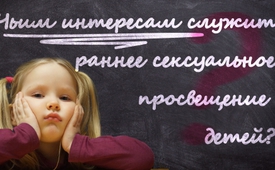 Чьим интересам служит раннее сексуальное просвещение детей?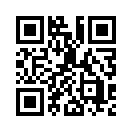 Что происходит, если я предлагаю детям познать „свою сексуальность “ и кому это на пользу? На этот вопрос отвечает учёный сексолог, профессор доктор Я. Пастёттер и мы противопоставим высказывания специалистов по сексуальной педагогике и учёных сексологов. Составьте себе сами своё мнение!Чьим интересам служит раннее сексуальное просвещение детей?
Сексуальная педагогика для детей уже вошла во многие учебные планы. Хотя – я цитирую – „сексуальная наука почти ничего не знает о детской сексуальности “, думает учёный сексолог профессор, доктор Якоб Пастёттер. 
Он продолжает: „Здесь работают с понятиями и исследованиями, которые не выдерживают никакой научной критики. Кроме того, факты показывают, что сексуальность не является основной потребностью детей.“ Конец цитаты.
Здесь теперь противопоставление высказываний сексуальных педагогов и учёных сексологов к этой теме:
Голос диктора и полный кадр содержания на экране:





















Опять ведущий:
Хотя учёные сексологи доказывают, что детской сексуальности нет, 
так называемое раннее детское сексуальное образование и далее непреклонно отстаивается, как право детей, и жёстко продвигается сексуальными педагогами и различными политиками. В заключение ещё одна цитата учёного сексолога, профессора, доктора Якоба Пастёттера:

„Я всё снова удивляюсь, что ещё никогда не была показана связь с тем, что если я предлагаю детям познать „свою сексуальность“, (…) я этим требую быть покорными воле взрослых.“от hm.Источники:[6] www.kla.tv/10512;SexualpädagogikaufdemPrüfstand
[7] www.youtube.com/watch?v=UEYO8GoBi-U| www.sexualerziehung.at/wp-
content/uploads/1503_ZVL_Sexualpaedagogik_der_Vielfalt.pМожет быть вас тоже интересует:---Kla.TV – Другие новости ... свободные – независимые – без цензуры ...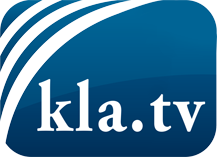 О чем СМИ не должны молчать ...Мало слышанное от народа, для народа...регулярные новости на www.kla.tv/ruОставайтесь с нами!Бесплатную рассылку новостей по электронной почте
Вы можете получить по ссылке www.kla.tv/abo-ruИнструкция по безопасности:Несогласные голоса, к сожалению, все снова подвергаются цензуре и подавлению. До тех пор, пока мы не будем сообщать в соответствии с интересами и идеологией системной прессы, мы всегда должны ожидать, что будут искать предлоги, чтобы заблокировать или навредить Kla.TV.Поэтому объединитесь сегодня в сеть независимо от интернета!
Нажмите здесь: www.kla.tv/vernetzung&lang=ruЛицензия:    Creative Commons License с указанием названия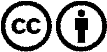 Распространение и переработка желательно с указанием названия! При этом материал не может быть представлен вне контекста. Учреждения, финансируемые за счет государственных средств, не могут пользоваться ими без консультации. Нарушения могут преследоваться по закону.